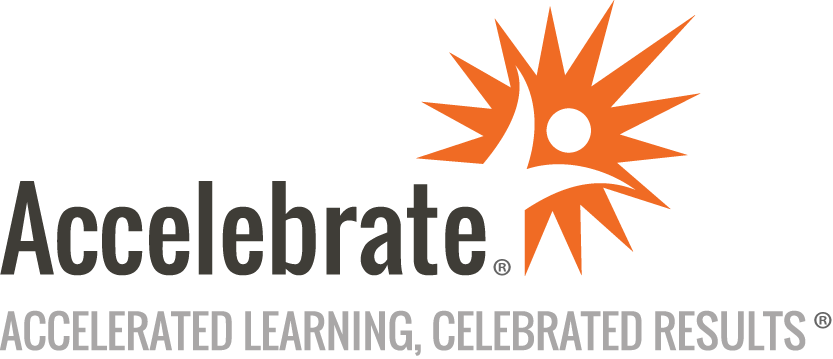 Excel Functions: Text, Date, and ManagementCourse Number: OFC-128
Duration: 0.5 daysOverviewThis online Microsoft Excel training course teaches attendees how to master using the Text, Date, and Management functions in Excel.PrerequisitesAll students must have some experience with Excel functions.MaterialsAll Excel training attendees receive comprehensive courseware.Software Needed on Each Student PCAll attendees need a full installation of Office 365, including Microsoft Excel.ObjectivesClean up improperly structured text informationCalculate deadlines and durationsSet up automatically updating configurationsHandle dates numerically and present them in various waysOutlineIntroduction to Presentation and Structure Functions Course IntroductionFunction Family OverviewUse Cases for These FunctionsText-Part Functions Trimming FunctionsCapitalization FunctionsConcatenationText SegmentationText Function AlternativesDate Functions Date-Part FunctionsDate Formatting FunctionsDeadlines and DurationsDynamic Labeling Creating Dynamic Text ComponentsDynamic Data LabelingDynamic TitlingDynamic DiagramsConclusion